ЧЕРКАСЬКА ОБЛАСНА РАДАГОЛОВАР О З П О Р Я Д Ж Е Н Н Я02.10.2023                                                                                        № 263-рПро преміювання керівниківпідприємств спільної власностітериторіальних громадсіл, селищ, міст Черкаської областіВідповідно до статті 55 Закону України «Про місцеве самоврядування
в Україні», Положення про умови і розміри оплати праці керівників підприємств спільної власності територіальних громад сіл, селищ, міст Черкаської області, затвердженого розпорядженням голови обласної ради від 30.12.2016 № 380-р (зі змінами), враховуючи дані звітів про виконання фінансового плану підприємств за ІІ квартал 2023 року та листи комунальних підприємств: «Черкаське обласне об’єднане бюро технічної інвентаризації» 
від 25.03.2023 № 558, «Фармація» від 28.07.2023 № 818, від 31.08.2023 № 852, «Управління по експлуатації Будинку рад і об’єктів обласної комунальної власності від 02.08.2023 № 263, «АТП Черкаської обласної ради» від 25.07.2023 № 107, «Монастирищенська центральна районна аптека № 17» від 25.07.2023 № 25, «Тальнівська центральна районна аптека № 73» від 16.08.2023 № 14:1. ДОЗВОЛИТИ виплату премії за ІІ квартал 2023 року із фонду оплати праці підприємств спільної власності територіальних громад сіл, селищ, міст Черкаської області таким керівникам:ФІЛІНСЬКІЙ Тетяні Анатоліївні, директору комунального підприємства «Черкаське обласне об’єднане бюро технічної інвентаризації», в розмірі 100 відсотків посадового окладу;НІКОЛЕНКО Валентині Максимівні, виконуючій обов’язки генерального директора Черкаського обласного комунального підприємства «Фармація», 
в розмірі 100 відсотків посадового окладу;ВИСОЧИНУ Валерію Петровичу, директору комунального підприємства «Управління по експлуатації Будинку рад та об’єктів обласної комунальної власності», в розмірі 100 відсотків посадового окладу;КАНІВЦЮ Володимиру Івановичу, директору комунального підприємства «АТП Черкаської обласної ради», в розмірі 100 відсотків посадового окладу;ЧОРНОКОНЬ Олені Іванівні, завідувачу комунального підприємства «Монастирищенська центральна районна аптека № 17» Черкаської обласної ради, в розмірі 100 відсотків посадового окладу;КАРПЕНКО Олені Анатоліївні, виконуючій обов’язки завідувача комунального підприємства «Тальнівська центральна районна аптека № 73» Черкаської обласної ради, в розмірі 100 відсотків посадового окладу;2. Контроль за виконанням розпорядження покласти на управління об’єктами спільної власності територіальних громад області виконавчого апарату обласної ради.Голова								Анатолій ПІДГОРНИЙ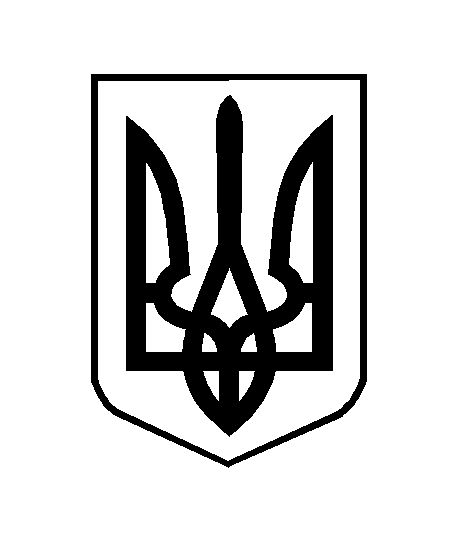 